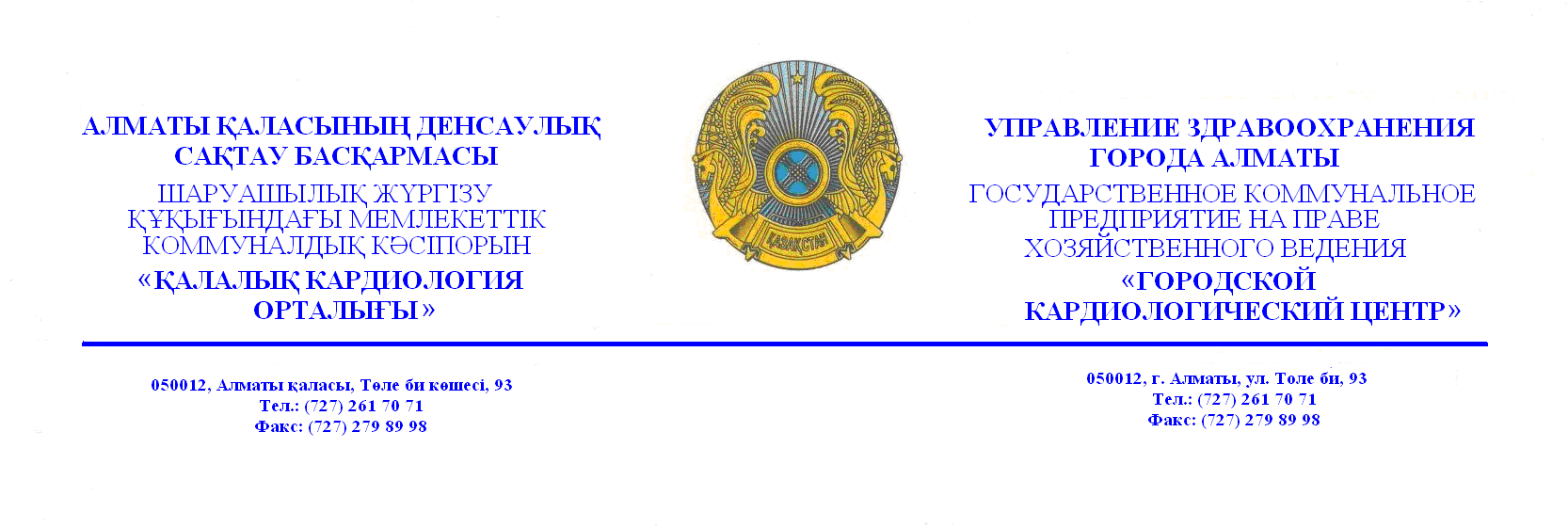 Объявления о проведении закупа способом запроса ценовых предложенийг.Алматы 										«12» январяНаименование Заказчика:  ГКП на ПХВ «Городской кардиологический центр» УЗ г.Алматы
Адрес Заказчика: г.Алматы, ул. Толе би, 93Выделенная сумма: 46 732 600 (сорок шесть миллионов семьсот тридцать две тысячи шестьсот) тенге 00 тиын. Срок поставки товара: DDP; в течение 5 календарных дней по заявке Заказчика, срок действия договора до 31.12.2017г. Место поставки товара: ГКП на ПХВ «Городской кардиологический центр» УЗ г.Алматы, аптечный склад. Место и окончательный срок предоставления ценовых предложений: г.Алматы, ул.Толе би 93, 2-этаж, отдел государственных закупок , дата 18.01.2017г. время: 10:00 часов. Дата и время вскрытия ценовых предложений: г.Алматы, ул.Толе би 93, 2-этаж, отдел государственных закупок,  дата 18.01.2017г. время 14:00 часов.1. 	Каждый потенциальный поставщик до истечения окончательного срока представления ценовых предложений представляет только одно ценовое предложение в конверте, в запечатанном виде.2.	 Конверт должен содержать ценовое предложение по форме, утвержденной уполномоченным органом в области здравоохранения, разрешение, подтверждающее права физического или юридического лица на осуществление деятельности или действий (операций), осуществляемое разрешительными органами посредством лицензирования или разрешительной процедуры, в сроки, установленные заказчиком или организатором закупа, а также документы, подтверждающие соответствие предлагаемых товаров требованиям, установленным главой 4 настоящих Правил, а также описание и объем фармацевтических услуг. 3. 	Представление потенциальным поставщиком ценового предложения является формой выражения его согласия осуществить поставку товара или оказать фармацевтические услуги с соблюдением условий запроса и типового договора закупа или договора на оказание фармацевтических услуг по форме, утвержденной уполномоченным органом в области здравоохранения. 4. 	Победителем признается потенциальный поставщик, предложивший наименьшее ценовое предложение. В случаях представления одинаковых ценовых предложений или непредставления ценовых предложений, закуп способом запроса ценовых предложений признается несостоявшимся. 5. 	Победитель представляет заказчику или организатору закупа в течение десяти календарных дней со дня признания победителем следующие документы, подтверждающие соответствие квалификационным требованиям: 1) копии разрешений (уведомлений) либо разрешений (уведомлений) в виде электронного документа, полученных (направленных) в соответствии с законодательством Республики Казахстан о разрешениях и уведомлениях, сведения о которых подтверждаются в информационных системах государственных органов. В случае отсутствия сведений в информационных системах государственных органов, потенциальный поставщик представляет нотариально засвидетельствованную копию соответствующего разрешения (уведомления), полученного (направленного) в соответствии с законодательством Республики Казахстан о разрешениях и уведомлениях; 2) копию документа, предоставляющего право на осуществление предпринимательской деятельности без образования юридического лица (для физического лица, осуществляющего предпринимательскую деятельность); 3) копию свидетельства о государственной регистрации (перерегистрации) юридического лица либо справку о государственной регистрации (перерегистрации) юридического лица, копию удостоверения личности или паспорта (для физического лица, осуществляющего предпринимательскую деятельность); 4) копию устава юридического лица (если в уставе не указан состав учредителей, участников или акционеров, то также представляются выписка из реестра держателей акций или выписка о составе учредителей, участников или копия учредительного договора после даты объявления закупа); 5) сведения об отсутствии (наличии) налоговой задолженности налогоплательщика, задолженности по обязательным пенсионным взносам, обязательным профессиональным пенсионным взносам, социальным отчислениям, и отчислениям и (или) взносам на обязательное социальное медицинское страхование, полученные посредством веб-портала "электронного правительства"; 6) подписанный оригинал справки банка, в котором обслуживается потенциальный поставщик, об отсутствии просроченной задолженности по всем видам его обязательств, длящейся более трех месяцев перед банком согласно типовому плану счетов бухгалтерского учета в банках второго уровня, ипотечных организациях и акционерном обществе "Банк Развития Казахстана", утвержденному постановлением Правления Национального Банка Республики Казахстан, по форме, утвержденной уполномоченным органом в области здравоохранения (если потенциальный поставщик является клиентом нескольких банков или иностранного банка, то представляется справка от каждого из таких банков, за исключением банков, обслуживающих филиалы и представительства потенциального поставщика, находящихся за границей), выданный не ранее одного месяца, предшествующего дате вскрытия конвертов; 7) оригинал справки налогового органа Республики Казахстан о том, что данный потенциальный поставщик не является резидентом Республики Казахстан (если потенциальный поставщик не является резидентом Республики Казахстан и не зарегистрирован в качестве налогоплательщика Республики Казахстан). В случае несоответствия победителя квалификационным требованиям закуп способом ценовых предложений признается несостоявшимся.При заключении договора с победителем конкурса, Необходимые документы, предшествующие оплате: копия договора или иные документы, представляемые поставщиком и подтверждающие его статус производителя, официального дистрибьютора либо официального представителя производителя; приложения 9 к приказу Министра здравоохранения и социального развития Республики Казахстан п.7 пп.1Директор	   				 Кодасбаев А.Т.Начальник отдела по   			 Рахимбердиев Ж.К.государственным закупкам  №
лотаНаименование изделий медицинского назначенияТехническая спецификацияЕд.изм.Кол-воЦена за единицу по лотамСумма по лотам1шовный хирургический нерассасывающийся материал неокрашенный условными №1 длиной нити (см): 180 без иглнить стерильная хирургическая, синтетическая, нерассасывающаяся, полифиламентная, изготовленная из полиэтилентерефталата (полиэстер) с покрытием из полибутилата, что обеспечивает снижение трения при проведении через плотные ткани. Нить толщиной M4 (1), окрашенная в контрастный  цвет для обеспечения визуального различения при фиксации клапана сердца, длиной не менее 180 см. Индивидуальная стерильная упаковка, защищающая содержимое от влаги, одинарная, обеспечивающая доступ к внутреннему вкладышу в одно движение для минимизации временных затрат на манипуляции с нитью. Внутренний вкладыш защищает нить и иглу от повреждения, специальная технология овальной укладки нити обеспечивает ее прямолинейность после извлечения, минимизируя возникновения эффекта ""памяти формы"". Упаковка (индивидуальная и групповая) содержит полную информацию о наименовании изделия, составе и параметрах нити, параметрах иглы, а также изображение иглы в натуральную величину, для контроля за содержимым после извлечения из индивидуальной упаковки и размещения на стерильном столе. штука500800400 000,002шовный хирургический нерассасывающийся материал (синий) с условными № 4/0 длиной нити 90см с атравматическими иглами, игла 26 ммнить стерильная хирургическая, синтетическая, нерассасывающаяся, монофиламентная, изготовленная из полипропилена. Нить окрашена в контрастный  цвет для улучшения визуализации в ране . Толщина нити M1,5 (4/0), длина не менее 90 см.  Игла из коррозионностойкого высокопрочного сплава, обработана силиконом, что способствует уменьшению трения между иглой и тканями, и облегчает проведение иглы через ткани. Материал иглы на 40% более устойчив к необратимой деформации (изгибу), чем иглы из обычной нержавеющей стали, что предотвращает необходимость замены иглы. Игла имеет конструкцию, увеличивающую надежность ее фиксации в иглодержателе за счет   продольных насечек на корпусе. Игла колющая , от 25,5 до 26,5 мм длиной, 1/2 окружности, две иглы. Индивидуальная одинарная стерильная упаковка, защищающая содержимое от влаги, одинарная, обеспечивающая доступ к внутреннему вкладышу в одно движение для минимизации временных затрат на манипуляции с нитью. Внутренний вкладыш защищает нить и иглу от повреждения, специальная технология овальной укладки нити обеспечивает ее прямолинейность после извлечения, минимизируя возникновения эффекта ""памяти формы"". Упаковка (индивидуальная и групповая) содержит полную информацию о наименовании изделия, составе и параметрах нити, параметрах иглы, а также  изображение иглы в натуральную величину, для контроля за содержимым после извлечения из индивидуальной упаковки и размещения на стерильном столе.штука3002 150645 000,003проволока хирургическая стальная условным №7 длиной нити см: 45 с атравматическими игламипроволока стальная хирургическая стерильная, монофиламентная, выполненная  из  хирургической стали. Нити размером М9(7), длиной не менее 45 см, 4 шт. в упаковке. Игла из коррозионностойкого высокопрочного сплава, обработана силиконом, что способствует уменьшению трения между иглой и тканями, и облегчает проведение иглы через ткани.  Игла имеет конструкцию, увеличивающую надежность ее фиксации в иглодержателе  за счет насечек в месте захвата. Игла обратно-режущая, 1/2 окружности, от 47,5 до 48,5 мм длиной. Индивидуальная одинарная стерильная упаковка, защищающая содержимое от влаги, одинарная, обеспечивающая доступ к внутреннему вкладышу в одно движение для минимизации временных затрат на манипуляции с нитью. Внутренний вкладыш защищает нить и иглу от повреждения, прямая упаковка нити обеспечивает отсутствие эффекта ""памяти формы"". Упаковка (индивидуальная и групповая) содержит полную информацию о наименовании изделия, составе и параметрах нити, параметрах иглы, а также  изображение иглы в натуральную величину, для контроля за содержимым после извлечения из индивидуальной упаковки и размещения на стерильном столе.флакон50075603 780 0004шовный хирургический нерассасывающийся материал (синий) с условными №4/0 длиной нити 75 см с атравматическими иглами, 17 ммнить стерильная хирургическая, синтетическая, нерассасывающаяся, монофиламентная, изготовленная из полипропилена. Нить окрашена в контрастный  цвет для улучшения визуализации в ране . Толщина нити M1,5 (4/0), длина не менее 90 см.  Игла из коррозионностойкого высокопрочного сплава, обработана силиконом, что способствует уменьшению трения между иглой и тканями, и облегчает проведение иглы через ткани. Материал иглы на 40% более устойчив к необратимой деформации (изгибу), чем иглы из обычной нержавеющей стали, что предотвращает необходимость замены иглы. Игла имеет конструкцию, увеличивающую надежность ее фиксации в иглодержателе за счет   продольных насечек на корпусе. Игла колющая, от 25,5 до 26,5 мм длиной, 1/2 окружности, две иглы .Индивидуальная одинарная стерильная упаковка, защищающая содержимое от влаги, одинарная, обеспечивающая доступ к внутреннему вкладышу в одно движение для минимизации временных затрат на манипуляции с нитью. Внутренний вкладыш защищает нить и иглу от повреждения, специальная технология овальной укладки нити обеспечивает ее прямолинейность после извлечения, минимизируя возникновения эффекта ""памяти формы"". Упаковка (индивидуальная и групповая) содержит полную информацию о наименовании изделия, составе и параметрах нити, параметрах иглы, а также  изображение иглы в натуральную величину, для контроля за содержимым после извлечения из индивидуальной упаковки и размещения на стерильном столе. флакон3002160648 000,005шовный хирургический рассасывающийся антибактериальный материал, условными №0 длиной нити (см): 70 с атравматическими иглами, 40 ммнить стерильная хирургическая, синтетическая, рассасывающаяся, плетеная, изготовленная из сополимера на основе полиглактина 910 (гликолид 90%, лактид 10%), с покрытием, облегчающим проведение нити через ткани (из сополимера гликолида, лактида и стеарата кальция). Нить окрашена в контрастный цвет для улучшения визуализации в ране. Нить сохраняет 75% прочности на через 2 недели, 50% через 3 недели, 25% через 4 недели, срок полного рассасывания 56-70 дней. Нить обладает клинически доказанными антисептическими свойствами для профилактики раневой инфекции в различных тканях организма. Используемый антисептик (триклозан) проявляет клинически доказанную антимикробную активность против, в период не менее 96 часов после имплантации нити,в концентрации, достаточной для подавления роста данных штаммов микроорганизмов. Зона подавления роста бактерий вокруг нити не менее 7 дней. Антисептик должен обеспечить безопасное использование при операциях на мозговых оболочках, нить не должна терять антисептических свойств в присутствие веществ содержащих анионную группу. М3,5 (0), длина нити не менее 90 см Игла из коррозионностойкого высокопрочного сплава, обработана силиконом,что способствует уменьшению трения между иглой и тканями, и облегчает проведение иглы через лотные ткани. Игла имеет конструкцию, увеличивающую надежность ее фиксации в иглодержателе за счет насечек в месте захвата.флакон5001700850 000,006шовный хирургический нерассасывающийся материал (зеленый) условными №2-0 длиной нити (см): 90 с атравматическими иглами 17ммнить стерильная хирургическая, синтетическая, нерассасывающаяся, полифиламентная, изготовленная из полиэтилентерефталата (полиэстер) с покрытием из полибутилата, что обеспечивает снижение трения при проведении через плотные ткани. Нить толщиной M4 (1), окрашенная в контрастный  цвет для обеспечения визуального различения при фиксации клапана сердца, длиной не менее 180 см. Индивидуальная стерильная упаковка, защищающая содержимое от влаги, одинарная, обеспечивающая доступ к внутреннему вкладышу в одно движение для минимизации временных затрат на манипуляции с нитью. Внутренний вкладыш защищает нить и иглу от повреждения, специальная технология овальной укладки нити обеспечивает ее прямолинейность после извлечения, минимизируя возникновения эффекта ""памяти формы"". Упаковка (индивидуальная и групповая) содержит полную информацию о наименовании изделия, составе и параметрах нити, параметрах иглы, а также изображение иглы в натуральную величину, для контроля за содержимым после извлечения из индивидуальной упаковки и размещения на стерильном столе.флакон50024001 200 000,007шовный хирургический рассасывающийся антибактериальный материал (фиолетовый),условными №2-0 длиной нити (см): 75 с атравматическими иглами 26ммнить стерильная хирургическая, синтетическая, рассасывающаяся, плетеная, изготовленная из сополимера на основе полиглактина 910 (гликолид 90%, лактид 10%), с покрытием, облегчающим проведение нити через ткани (из сополимера гликолида, лактида и стеарата кальция). Нить окрашена в контрастный цвет для улучшения визуализации в ране. Нить сохраняет 75% прочности на разрыв через 2 недели, 50% через 3 недели, 25% через 4 недели, срок полного рассасывания 56-70 дней. Нить обладает клинически доказанными антисептическими свойствами для профилактики раневой инфекции в различных тканях организма. Используемый антисептик (триклозан) проявляет клинически доказанную антимикробную активность против, в период не менее 96 часов после имплантации нити,в концентрации, достаточной для подавления роста данных штаммов микроорганизмов. Зона подавления роста бактерий вокруг нити не менее 7 дней. Антисептик должен обеспечить безопасное использование при операциях на мозговых оболочках, нить не должна терять антисептических свойств в присутствие веществ содержащих анионную группу. М3,5 (0), длина нити не менее 90 см Игла из коррозионностойкого высокопрочного сплава, обработана силиконом,что способствует уменьшению трения между иглой и тканями, и облегчает проведение иглы через лотные ткани. Игла имеет конструкцию, увеличивающую надежность ее фиксации в иглодержателе за счет насечек в месте захвата флакон5001300650 000,008Стент с лекарственным покрытием стент коронарный лекарственно-покрытый . Коронарный стент. Материал стента кобальт-хром  L- 605, с лекарственным покрытием сиролимус/пробукол. Дизайн ячейки стента открытая. Технология  покрития стента 50% сиролимус и 50 % пробукол, без полимера, концентрация лекарственного вещества  1,2 µm /кв.мм, проксимальный шафт с тефлоновым покрытием 1,9 F,  дистальный шафт полиамид 2,5 F, Входной профиль системы доставки не более 0.016” , номинальное давление 10 атм, давление разрыва 18 атм, Кроссинг профиль стента – 0,031” – 0,037” (0,79мм – 0,93 мм) Размеры: диаметр 2,50  мм длины 14 ммштука15238 1003 571 500,009Стент с лекарственным покрытиемстент коронарный лекарственно-покрытый.Коронарный стент. Материал стента кобальт-хром  L- 605, с лекарственным покрытием сиролимус/пробукол. Дизайн ячейки стента открытая. Технология  покрития стента 50% сиролимус и 50 % пробукол, без полимера, концентрация лекарственного вещества  1,2 µm /кв.мм, проксимальный шафт с тефлоновым покрытием 1,9 F,  дистальный шафт полиамид 2,5 F, Входной профиль системы доставки не более 0.016”  , номинальное давление 10 атм, давление разрыва 18 атм, Кроссинг профиль стента – 0,031” – 0,037” (0,79мм – 0,93 мм) Размеры: диаметр 2,50 мм длины 19ммштука15238 1003 571 500,0010Стент с лекарственным покрытиемстент коронарный лекарственно-покрытый. Коронарный стент. Материал стента кобальт-хром  L- 605, с лекарственным покрытием сиролимус/пробукол. Дизайн ячейки стента открытая. Технология  покрития стента 50% сиролимус и 50 % пробукол, без полимера, концентрация лекарственного вещества  1,2 µm /кв.мм, проксимальный шафт с тефлоновым покрытием 1,9 F,  дистальный шафт полиамид 2,5 F, Входной профиль системы доставки не более 0.016”  , номинальное давление 10 атм, давление разрыва 18 атм, Кроссинг профиль стента – 0,031” – 0,037” (0,79мм – 0,93 мм) Размеры: диаметр  3,00 мм длины 19 ммштука152381003 571 500,0011Стент с лекарственным покрытиемстент коронарный лекарственно-покрытый. Коронарный стент. Материал стента кобальт-хром  L- 605, с лекарственным покрытием сиролимус/пробукол. Дизайн ячейки стента открытая. Технология  покрития стента 50% сиролимус и 50 % пробукол, без полимера, концентрация лекарственного вещества  1,2 µm /кв.мм, проксимальный шафт с тефлоновым покрытием 1,9 F,  дистальный шафт полиамид 2,5 F, Входной профиль системы доставки не более 0.016”  , номинальное давление 10 атм, давление разрыва 18 атм, Кроссинг профиль стента – 0,031” – 0,037” (0,79мм – 0,93 мм) Размеры: диаметр  3,00, мм длины 27 мм.штука152381003 571 500,0012Стент с лекарственным покрытиемстент коронарный лекарственно-покрытый. Коронарный стент. Материал стента кобальт-хром  L- 605, с лекарственным покрытием сиролимус/пробукол. Дизайн ячейки стента открытая. Технология  покрития стента 50% сиролимус и 50 % пробукол, без полимера, концентрация лекарственного вещества  1,2 µm /кв.мм, проксимальный шафт с тефлоновым покрытием 1,9 F,  дистальный шафт полиамид 2,5 F, Входной профиль системы доставки не более 0.016”  , номинальное давление 10 атм, давление разрыва 18 атм, Кроссинг профиль стента – 0,031” – 0,037” (0,79мм – 0,93 мм) Размеры: диаметр  3,50, мм длины 13мм.Штука152381003 571 500,0013Стент с лекарственным покрытиемстент коронарный лекарственно-покрытый. Коронарный стент. Материал стента кобальт-хром  L- 605, с лекарственным покрытием сиролимус/пробукол. Дизайн ячейки стента открытая. Технология  покрития стента 50% сиролимус и 50 % пробукол, без полимера, концентрация лекарственного вещества  1,2 µm /кв.мм, проксимальный шафт с тефлоновым покрытием 1,9 F,  дистальный шафт полиамид 2,5 F, Входной профиль системы доставки не более 0.016”  , номинальное давление 10 атм, давление разрыва 18 атм, Кроссинг профиль стента – 0,031” – 0,037” (0,79мм – 0,93 мм) Размеры: диаметр  3,50, мм длины 27мм.штука152381003 571 500,0014Стент с лекарственным покрытиемстент коронарный лекарственно-покрытый . Коронарный стент. Материал стента кобальт-хром  L- 605, с лекарственным покрытием сиролимус/пробукол. Дизайн ячейки стента открытая. Технология  покрития стента 50% сиролимус и 50 % пробукол, без полимера, концентрация лекарственного вещества  1,2 µm /кв.мм, проксимальный шафт с тефлоновым покрытием 1,9 F,  дистальный шафт полиамид 2,5 F, Входной профиль системы доставки не более 0.016”  , номинальное давление 10 атм, давление разрыва 18 атм, Кроссинг профиль стента – 0,031” – 0,037” (0,79мм – 0,93 мм) Размеры: диаметр  3,50, мм длины 32мм.штука102381002 381 000,0015Баллонный катетербаллонный дилатационный катетер, даметром (мм) 1.50, и длиной (мм) 6.штука1065100651 000,0016Баллонный катетер высокого давлениябаллонный катетер высокого давления Баллонный дилатационный катетер, длиной баллонов (мм) 6, и даметром баллонов (мм) 2.00. стерильный однократного применения.штука665100390 600,0017баллонный дилатационный катетер на системе доставки быстрой сменыбаллонный дилатационный катетер на системе доставки быстрой смены стерильный, однократного применения, диаметром (мм) 1.25, и длиной (мм): 6.штука30651001 953 000,0018аспирационный катетер в набореаспирационный катетер в наборе. Катетер с гидрофильным наружным покрытием 40см. Наличие инкапсулированной металлической оплетки в стенке катетера штука40591002 364 000,0019интракоронарные шунты Мембраный оксигенатор с интегрированным  и устойчивым к плазме волокном с биопокрытием интракоронарные шунты 1,50 мм Мембраный оксигенетор с интегрированным и устойчивым к плазме волокном с биопокрытием. штука100156501 565 000,0020интракоронарные шунты Мембраный оксигенатор с интегрированным  и устойчивым к плазме волокном с биопокрытием интракоронарные шунты 1,75 мм Мембраный оксигенетор с интегрированным и устойчивым к плазме волокном с биопокрытием штука100156501 565 000,0021интракоронарные шунты Мембраный оксигенатор с интегрированным  и устойчивым к плазме волокном с биопокрытиеминтракоронарные шунты 2,00 мм  Мембраный оксигенетор с интегрированным и устойчивым к плазме волокном с биопокрытием штука100156501 565 000,0022интракоронарные шунты Мембраный оксигенатор с интегрированным  и устойчивым к плазме волокном с биопокрытиеминтракоронарные шунты 2,25 мм  Мембраный оксигенетор с интегрированным и устойчивым к плазме волокном с биопокрытием штука10015650 1 565 000,0023интракоронарные шунты Мембраный оксигенатор с интегрированным  и устойчивым к плазме волокном с биопокрытиеминтракоронарные шунты 2,50 мм  Мембраный оксигенератор с интегрированным  и устойчивым к плазме волокном с биопокрытием штука100156501 565 000,0024интракоронарные шунты Мембраный оксигенатор с интегрированным  и устойчивым к плазме волокном с биопокрытиеминтракоронарные шунты 2,75 мм  Мембраный оксигенератор с интегрированным  и устойчивым к плазме волокном с биопокрытием штука100156501 565 000,00